ACP Foaming Hand Soap –Rain (Concentrate)Contains fragrance allergens: Alpha Isomethyl Ionone (CAS # 127-51-5)
For more ingredient information visit: https://www.chempacs.com/ingredient-disclosures 
1-888-964-2080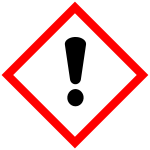 WarningCauses skin irritation.  Causes serious eye irritation.Read label before use.  Keep out of reach of children.  If medical advice is needed, have product container or label at hand.  Wash thoroughly after handling.  IF IN EYES: Rinse cautiously with water for several minutes. Remove contact lenses, if present and easy to do. Continue rinsing. If eye irritation persists: Get medical advice or attention.AtenciónProvoca irritación cutánea.  Provoca irritación ocular grave.Leer la etiqueta antes del uso.  Mantener fuera del alcance de los niños.  Si se necesita consultar a un médico: tener a la mano el recipiente o la etiqueta del producto.  Lavarse cuidadosamente después de la manipulación.  En caso de contacto con los ojos: Enjuagar con agua cuidadosamente durante varios minutos. Quitar los lentes de contacto, cuando estén presentes y pueda hacerse con facilidad. Proseguir con el lavado.  Si la irritación ocular persiste: Consultar a un médico.AttentionProvoque une irritation cutanée.  Provoque une sévère irritation des yeux.Lire l’étiquette avant utilisation.  Tenir hors de portée des enfants.  En cas de consultation d’un médecin, garder à disposition le récipient ou l’étiquette.  Se laver soigneusement après manipulation.  EN CAS DE CONTACT AVEC LES YEUX: Rincer avec précaution à l'eau pendant plusieurs minutes. Enlever les lentilles de contact si la victime en porte et si elles peuvent être facilement enlevées. Continuer à rincer.  Si l'irritation des yeux persiste: Consulter un médecin.Website Disclosure:Intentionally Added Ingredients:FunctionDiol (CAS #  withheld)SolventAnionic surfactant (CAS # withheld)SurfactantFragrance (CAS # withheld)FragranceDye (CAS # withheld)ColorantFragrance allergens:Alpha Isomethyl Ionone (CAS # 127-51-5)